Nuclear Data SectionInternational Atomic Energy AgencyP.O.Box 100, A-1400 Vienna, AustriaMemo CP-D/1087Date:		2023-07-17To:		DistributionFrom:		N. Otsuka, S. DunaevaSubject:		Dictionary 236 (Quantities): -L,SIG and -L,SIG,,SFCEXFOR O0316.006 and 007 provide the “ground state” and quasi-metastable state (13.98 ms) production cross sections of 87Sr(p,γ)88Y in Table III of S. Harissopulos+, J,PR/C,104,02504,2021: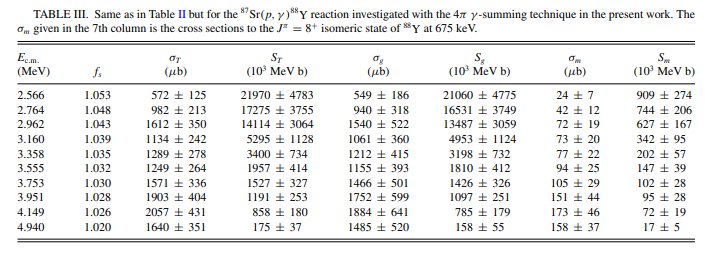 The “ground state” production provided in this table is the cross section excluding the quasi-metastable state production cross section. The nuclide does not have a metastable state, and we cannot define the ground state production cross section (The isomeric flag -G is legal only when the nuclide has a metastable state.).This reminds us of discussion on gamma production cross section excluding cascade involving a quasi-metastable state in the NRDC 2023 meeting (WP2023-26). We found the branch code approved in the meeting L- (Excluding formation via quasi-metastable state production) is useful. We propose the following new quantity codes for compilation of the “ground state” production cross section and corresponding S-factor:Example (O0316.006):SUBENT        O0316006   20230313                                 O0316  6    1BIB                  8         13                                 O0316  6    2REACTION  1(38-SR-87(P,G)39-Y-88,L-,SIG)                          O0316  6    3          2(38-SR-87(P,G)39-Y-88,L-,SIG,,SFC)                     O0316  6    4DECAY-DATA (39-Y-88,106.626D)                                     O0316  6    5…ENDBIB              13          0                                 O0316  6   16COMMON               2          3                                 O0316  6   17EN-ERR     ERR-2                                                  O0316  6   18MEV        PER-CENT                                               O0316  6   19   0.0075     10.                                                 O0316  6   20ENDCOMMON            3          0                                 O0316  6   21DATA                 6         10                                 O0316  6   22EN-CM      DATA      1ERR-T     1DATA      2ERR-T     2MISC       O0316  6   23MEV        MICRO-B    MICRO-B    B*MEV      B*MEV      NO-DIM     O0316  6   24      2.566       549.       186. 2.1060E+07  4.775E+06 1.053     O0316  6   25      2.764       940.       318. 1.6531E+07  3.749E+06 1.048     O0316  6   26      2.962      1540.       522. 1.3487E+07  3.059E+06 1.043     O0316  6   27…Dictionary 236 (Quantities)L-,SIG		Cross section excluding quasi-metastable state productionL-,SIG,,SFC		S-factor excluding quasi-metastable state productionUse of multiple reaction formalism for cross section and S-factorWe also propose the pair of the cross section and S-factor as a combination allowed to be together in the same subentry with the multiple reaction formalism.Distribution:a.koning@iaea.orgabhihere@gmail.comaloks279@gmail.comdaniela.foligno@oecd-nea.orgdbrown@bnl.govdgremyachkin@ippe.rudraj@barc.gov.inexfor@oecd-nea.orgfukahori.tokio@jaea.go.jpganesan555@gmail.comgezg@ciae.ac.cniwamoto.osamu@jaea.go.jpjmwang@ciae.ac.cnkaltchen@ukr.netkimdh@kaeri.re.krkimura.atsushi04@jaea.go.jpl.vrapcenjak@iaea.orgmanuel.bossant@oecd-nea.orgmarina-03-08@yandex.rumichael.fleming@oecd-nea.orgmvmikhaylyukova@ippe.runicolas.soppera@oecd-nea.orgnomura@nucl.sci.hokudai.ac.jpn.otsuka@iaea.orgnrdc@jcprg.orgnshu@ciae.ac.cnodsurenn@gmail.comogritzay@ukr.netotto.schwerer@aon.atpikulina@expd.vniief.rupritychenko@bnl.govscyang@kaeri.re.krselyankina@expd.vniief.rusonzogni@bnl.govstakacs@atomki.mta.hustanislav.hlavac@savba.sksv.dunaeva@gmail.comtada@nucl.sci.hokudai.ac.jptaova@expd.vniief.rutarkanyi@atomki.huv.devi@iaea.orgv.zerkin@iaea.orgvidyathakur@yahoo.co.invsemkova@inrne.bas.bgvvvarlamov@gmail.comyolee@kaeri.re.krzholdybayev@inp.kz